Objednáváme u Vászajištění občerstvení na Konferenci Moderní technologie v lázeňství, která se uskuteční dne 15.4.2024 v Císařských lázních
- dopolední coffee break, odpolední coffee break, oběd, nápoje dle přílohy.

Dohodnutá cena celkem 72.000 Kč bez DPH, tj. 87.120 Kč.

Prosíme, aby doba splatnosti na faktuře byla minimálně 14 dní.Upřednostňujeme elektronické faktury ve formátu ISDOC zaslané na epodatelna@kr-karlovarsky.cz, případně do datové schránky siqbxt2.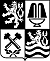 KARLOVARSKÝ KRAJKARLOVARSKÝ KRAJKARLOVARSKÝ KRAJKARLOVARSKÝ KRAJKARLOVARSKÝ KRAJKARLOVARSKÝ KRAJKARLOVARSKÝ KRAJKARLOVARSKÝ KRAJKARLOVARSKÝ KRAJKARLOVARSKÝ KRAJKARLOVARSKÝ KRAJKRAJSKÝ ÚŘAD -Odbor kultury, památkové péče, lázeňství a cestovního ruchuOdbor kultury, památkové péče, lázeňství a cestovního ruchuOdbor kultury, památkové péče, lázeňství a cestovního ruchuOdbor kultury, památkové péče, lázeňství a cestovního ruchuOdbor kultury, památkové péče, lázeňství a cestovního ruchuOdbor kultury, památkové péče, lázeňství a cestovního ruchuOdbor kultury, památkové péče, lázeňství a cestovního ruchuOdbor kultury, památkové péče, lázeňství a cestovního ruchuOdbor kultury, památkové péče, lázeňství a cestovního ruchuOdbor kultury, památkové péče, lázeňství a cestovního ruchuLucie ZlámalíkováLucie ZlámalíkováLucie ZlámalíkováLucie ZlámalíkováLucie ZlámalíkováOkružní 757/49Okružní 757/49Okružní 757/49Okružní 757/49Okružní 757/493601736017Karlovy VaryKarlovy VaryKarlovy VaryIČ:7612919576129195DIČ:CZ8455041936Váš dopis značka / ze dneNaše značkaNaše značkaVyřizuje / linkaVyřizuje / linkaVyřizuje / linkaKarlovy VarySlipková Monika Mgr.Slipková Monika Mgr./26.03.2024Objednávka č.00389-00051/24/KRcelková maximální cena87 120,00Platba na fakturuKopii objednávky přiložte k daňovému dokladu.Kopii objednávky přiložte k daňovému dokladu.Kopii objednávky přiložte k daňovému dokladu.Kopii objednávky přiložte k daňovému dokladu.Fakturační adresaKarlovarský krajKarlovarský krajOdbor kultury, památkové péče, lázeňství a cestovního ruchuOdbor kultury, památkové péče, lázeňství a cestovního ruchuOdbor kultury, památkové péče, lázeňství a cestovního ruchuOdbor kultury, památkové péče, lázeňství a cestovního ruchuZávodní 88/353Závodní 88/353360 06Karlovy VaryKarlovy VaryIČO: 70891168IČO: 70891168IČO: 70891168Vodičková Veronika Mgr.vedoucí Odboru kultury, památkové péče, lázeňství a cestovního ruchu